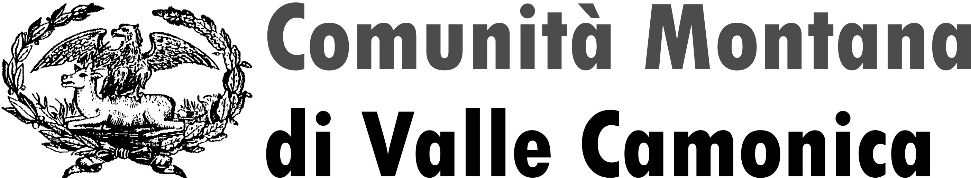 RICHIESTA UTILIZZO LOCALIIl sottoscritto/a_____________________________ residente in ___________________________in qualità di ____________________________________________ del (Ente, Associazione, ecc.)con sede in _______________________________ Via __________________________ nr. ____Tel. __________________ Fax __________________ E-mail ____________________________(dati per invio autorizzazione)CHIEDEdi poter utilizzare:			Auditorium Mazzoli			Saletta Cemmiil/i giorno/i _______________________________________________________________dalle ore ______________________________ alle ore _________________________________per __________________________________________________________________________Utilizzo apparecchiature multimediali: 		Sì			NoDICHIARA inoltre di essere a conoscenza che:gli spazi a disposizione del pubblico vengono concessi gratuitamente ad Enti e Associazioni;l’utilizzo delle attrezzature in dotazione alle sale deve essere rispettoso delle stesse. Non sono consentiti:collegamento di apparati elettronici esterni se non preventivamente concordato e autorizzato dal personale di custodiascollegamento/spostamento degli apparati audio/videointerventi strutturali che possano recare danno permanente alle attrezzature ed ai locali (es. chiodi nelle pareti);esigenze particolari dovranno essere concordate in anticipo con la direzione e le stesse verranno segnalate nella comunicazione di autorizzazione;all’interno delle Sale non è consentito consumare cibi o bevande;il palazzo è dotato di presidi antincendio e percorsi di esodo per eventuali emergenze, adeguatamente dimensionati e sottoposti a regolare manutenzione. La valutazione e conseguente gestione di tutte le situazioni di emergenza connesse allo svolgimento dell’attività è di competenza esclusiva dell’utilizzatore degli spazi stessi.Data ______________			Firma _________________________________Informativa(art. 13 del Regolamento 2016/679/UE)Titolare del trattamentoComunità Montana di Valle CamonicaPiazza Tassara n. 3 – Breno (BS)Tel. 0364/324011 – e-mail: info@cmvallecamonica.bs.itLa Comunità Montana ha nominato il proprio Responsabile della protezione dei dati che si può contattare via mail a rpd@cmvallecamonica.bs.it.Finalità e base giuridica del trattamentoI dati raccolti sono trattati solo nell’ambito del procedimento per cui sono resi. Il trattamento è svolto per l’esecuzione di un compito di interesse pubblico.Durata della conservazioneI dati raccolti sono conservati per 2 anni dalla presentazione della domanda.Destinatari dei datiI dati non sono comunicati a terzi.I dati non sono trasmessi fuori dall’Unione Europea.